О проведении публичных слушаний по проекту о внесении изменений в Правила землепользования и застройки Североуральского городского округа применительно к поселку Третий СеверныйВ соответствии с Градостроительным кодексом Российской Федерации, Федеральным законом от 06 октября 2003 года № 131 - ФЗ «Об общих принципах организации местного самоуправления в Российской Федерации», Уставом Североуральского городского округа, главой 7 Правил землепользования и застройки Североуральского городского округа применительно к поселку Третий Северный, утвержденных решением Думы Североуральского городского округа от 28.12.2012 № 148, Положением                          о публичных слушаниях на территории Североуральского городского округа, утвержденным решением Североуральской муниципальной Думы от 26.10.2005 № 88, постановлением Главы Североуральского городского округа от 05.10.2006 № 1422 «О создании Комиссии по подготовке проекта Правил землепользования и застройки в Североуральском городском округе и проведению публичных слушаний», на основании протокола заседания Комиссии по подготовке проекта Правил землепользования и застройки в Североуральском городском округе                   и проведению публичных слушаний от 14.04.2017, заключения Комиссии                        по подготовке проекта Правил землепользования и застройки в Североуральском городском округе, постановления Администрации Североуральского городского округа от 26.06.2017 № 729 «О подготовке проекта о внесении изменений                        в Правила землепользования и застройки Североуральского городского округа применительно к поселку Третий Северный», ПОСТАНОВЛЯЮ:1. Назначить публичные слушания по проекту о внесении изменений                       в Правила землепользования и застройки Североуральского городского округа применительно к поселку Третий Северный по следующим вопросам:1) изменение территориальной зоны Ж-2 (зона застройки малоэтажными жилыми домами 2-4 эт.) на территориальную зону П-1 (зона объектов промышленного, коммунального и складского назначения с различной степенью воздействия на окружающую среду) в отношении земельного участка, расположенного по адресу: Свердловская область, город Североуральск, поселок Третий Северный, улица Матросова, дом 5;2) приведение в соответствие Правил землепользования и застройки Североуральского городского округа применительно к поселку Третий Северный Генеральному плану поселка Третий Северный путем изменения территориальной зоны Р-2(зона озеленения общего пользования: городских парков скверов, садов, бульваров, набережных.) и территориальной зоны Р-3 (зона санитарно-защитного и специального озеленения) на территориальную зону                Ж-1 (зона застройки малоэтажными усадебными жилыми домами) в отношении всех земельных участков в данных территориальных зонах, расположенных под жилыми домами с № 1 по № 27 по улице Комсомольской по нечетной стороне, жилыми домами с № 2 по № 24 по улице Комсомольской по четной стороне и под жилыми домами с № 1 по № 9 по улице Октябрьской поселка Третий Северный города Североуральска Свердловской области в соответствии с приложением                 к постановлению .2. Провести публичные слушания 05 сентября 2017 года в 15.00 часов                   по адресу: Свердловская область, город Североуральск, поселок Третий Северный, улица Кедровая, 19 (ДЮДЦ «Ровесник»)3. Назначить председателем публичных слушаний заведующего отделом градостроительства, архитектуры и землепользования Администрации Североуральского городского округа Н.В. Больших.4. Назначить докладчиками на публичных слушаниях заведующего отделом градостроительства, архитектуры и землепользования Администрации Североуральского городского округа Н.В. Больших, заявителей.5. Возложить организацию и проведение публичных слушаний                              на Комиссию по подготовке проекта Правил землепользования и застройки                      в Североуральском городском округе и проведению публичных слушаний, утвержденную постановлением Главы Североуральского городского округа                   от 05.10.2006 № 1422.6. Опубликовать настоящее постановление в газете «Наше слово»                           и разместить на официальном сайте Администрации Североуральского городского округа в срок до 04 августа 2017 года.7. Контроль за исполнением настоящего постановления оставляю за собой.Глава Североуральского городского округа							Б.В. Меньшиков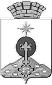 ГЛАВА СЕВЕРОУРАЛЬСКОГО ГОРОДСКОГО ОКРУГАПОСТАНОВЛЕНИЕГЛАВА СЕВЕРОУРАЛЬСКОГО ГОРОДСКОГО ОКРУГАПОСТАНОВЛЕНИЕ01.08.2017                                                                                                         № 29                                                                                                        № 29г. Североуральскг. Североуральск